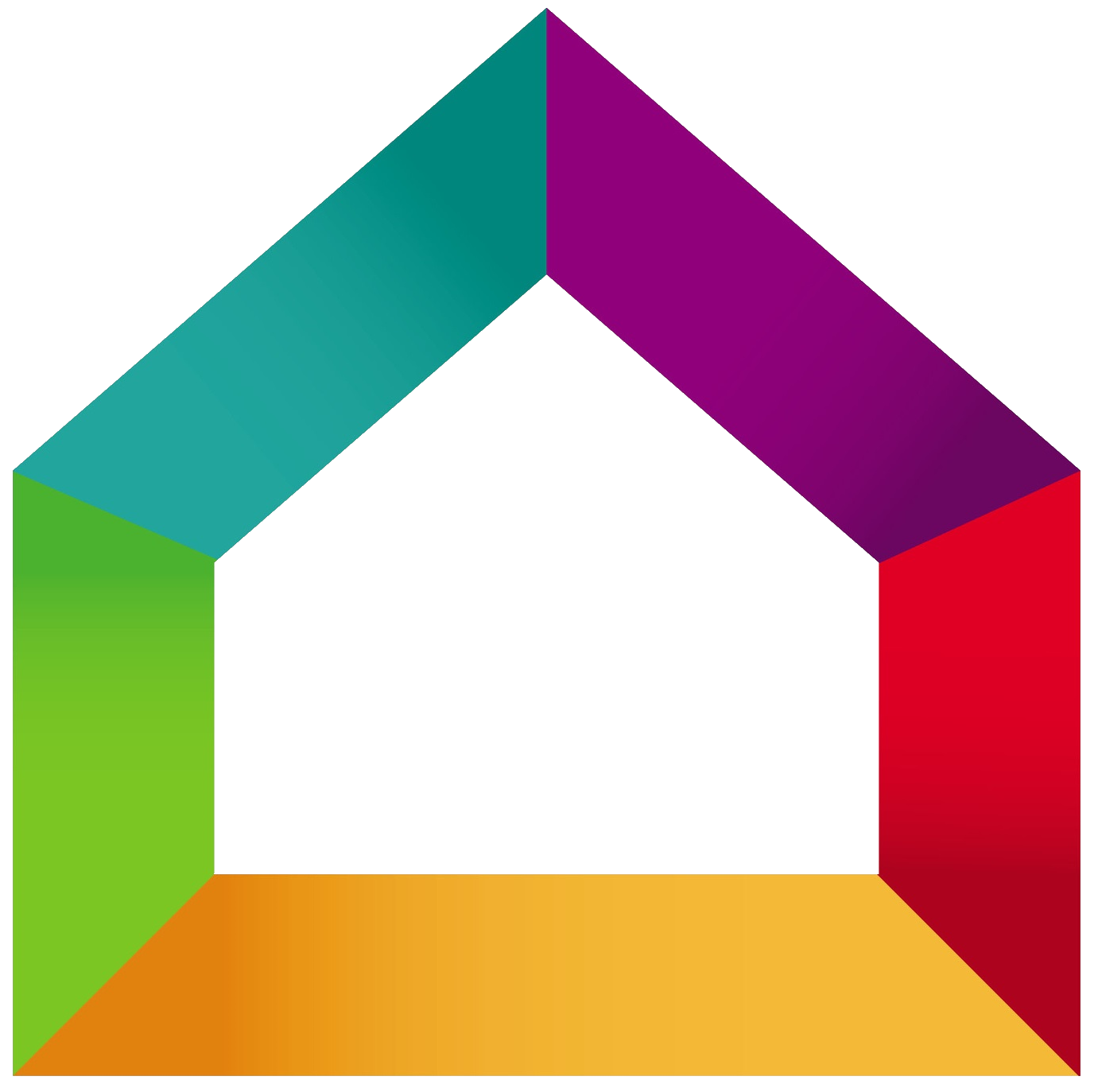 BATI’RENOV	Entreprise Bati’renov15 rue de la république78000 VersaillesTel : 01.02.03.04.05Mail : contact@bati-renov.comConditions de règlement :Acompte de 20% à la commande  598,40 €Acompte de 30 % au début des travaux 897,60 €Solde à la livraison, paiement comptant dès réceptionMerci de nous retourner un exemplaire de ce devis Signé avec votre nom et revêtu dela mention « Bon pour accord et commande »DésignationUnitéQuantitéPrix unitaireTotal HTInstallation d’un système de vidéosurveillanceSystème de vidéosurveillance IP U1500,00€500,00€Caméras IPU4380,00€1520,00€Écrans de visionnage U2300,00€600,00€Forfait de télésurveillanceU1100,00 €100,00 €